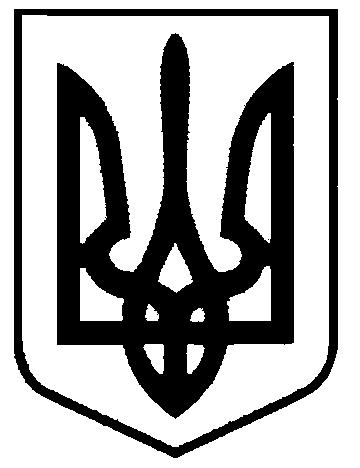 СВАТІВСЬКА МІСЬКА РАДАСЬОМОГО СКЛИКАННЯПОЗАЧЕРГОВА ТРЕТЯ СЕСІЯРІШЕННЯвід  «14» квітня  2016 р.    	                     м. Сватове                                             №3/19                       «Про розгляд заяви Сватівського районного суду Луганської області»	Розглянувши заяву Сватівського районного суду Луганської області з проханням надати пільгу по сплаті земельного податку у 2016 році, враховуючи, що надходження від  плати за землю є основною складовою формування бюджету Сватівської міської ради, та вимоги п.12.3.7 ст. 12 Податкового кодексу України яким не дозволяється сільським, селищним, міським радам встановлювати індивідуальні пільгові ставки місцевих податків та зборів для окремих юридичних осіб та фізичних осіб - підприємців і фізичних осіб або звільняти їх від сплати таких податків та зборів, керуючись ст. 26 Закону України «Про місцеве самоврядування в УкраїніСватівська міська рада ВИРІШИЛА:Відмовити Сватівському районному суду Луганської області   в звільнені від сплати земельного податку  на 2016 рік.Контроль за виконанням даного рішення покласти на комісію з питань бюджету, соціально-економічного розвитку, промисловості, підприємництва та регуляторної політики.Сватівський міський голова                                                          Є.В. Рибалко